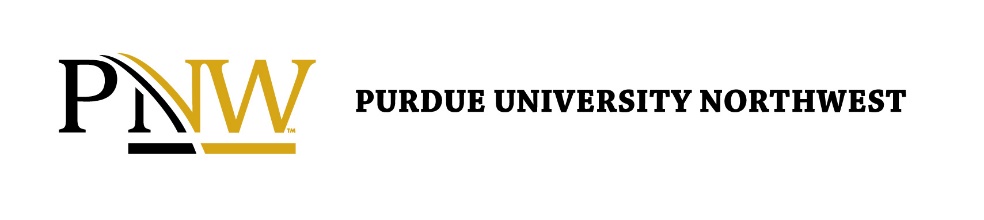 Letters should be printed on your Department LetterheadChair NameChair TitlePhone NumberEmail Address                                                                                                                                                DateTo:		Dean Name		College Name		Purdue University NorthwestSubject:	Annual Performance Review for Faculty NameProfessor Name submitted his/her Faculty Annual Review details through Interfolio. Based on his/her submission and with the help of the recommended rubric developed at College Name, evaluation for learning, discovery and engagement were done. Following is the evaluation and recommendation after consult with Faculty Name.Learning:Your evaluation of the faculty member’s learning.Faculty’s percent of effort for Learning is: XXFaculty's overall Learning score is: XXDiscovery:Your evaluation of the faculty member's discovery.Faculty’s percent of effort for Discovery is: XXFaculty’s overall Discovery score is: XXEngagement:Your evaluation of the faculty member’s engagement.Faculty’s percent of effort for Engagement is: XXFaculty’s overall Engagement score is: XXOverall Assessment Score is:  XXGoals set for the upcoming year:List of goals for the faculty memberDepartment Chair Recommendations:List of recommendations for the faculty memberPercentage weight for upcoming faculty evaluationLearning:	XX%Discovery:	XX%Engagement:	XX%____________________________________________        _________________________Department Chair Signature                                                    Date____________________________________________        _________________________Faculty Signature                                                                     DateSignature acknowledges discussion and receipt of performance evaluation and does not necessarily imply agreement.